Отчёт МКОУ «Теречная СОШ» по итогам проведения  мероприятия «День защиты детей»    Детство навсегда останется самой счастливой и беззаботной порой для многих из нас. Однако далеко не все люди могут похвастаться лишь радостными воспоминаниями о своем детском возрасте. День защиты детей был придуман для того, чтобы напомнить нам, взрослым, о чистоте, искренности и наивности детской души. О том, что дети нуждаются в нашей любви и защите. Что они, когда вырастут, должны вспоминать о своем детстве только с доброй улыбкой.   31 мая 2019 г. в нашей школе состоялось комплексное мероприятие«День защиты детей». Был издан приказ директора школы о проведении ЧС, определены цели и задачи, разработан план подготовки и проведения ЧС.Этот День охватывает знание вопросов безопасного поведения и личной безопасности. Как оказать первую медицинскую помощь? Как действовать при пожаре? Как вести себя на дороге? и т.д.В 9:00 дали сигнал пожарной тревоги, и мероприятие началось с эвакуации учащихся и сотрудников из здания школы. Эвакуация прошла организованно, в течение 1.5-2 минут все были выведены из здания школы.        После эвакуации весь коллектив и учащиеся построились на площадке перед школой.     Заместитель директора по ВР  А,А.Сурхаева  открыла линейку, отметила необ-ходимость проведения такого мероприятия, обозначила  цели и задачи  Дня защиты детей, пояснила ребятам всю важность мероприятия и познакомила с планом занятий.    Затем классными руководителями 2-8,10 классов были проведены классные часы по программе безопасности жизнедеятельности, подготовлены материалы  для оформления  разработок  проведённых мероприятий для подготовки отчёта.    В рамках занятий с детьми  были охвачены правила поведения на дороге, на воде, противопожарная безопасность, действия в чрезвычайных ситуациях, техногенные катастрофы и др.     Использовались  разнообразные формы  работы с детьми:  беседы, викторины, занятия – практикумы, интеллектуальные игры, спортивные мероприятия,  про-смотр видеоматериалов, презентаций.   После классных часов  прошёл настоящий праздник  «В стране детства», подготовленный  силами членов РДШ (Умаева Х.М.). Ребята участвовали в играх,  необычных эстафетах, читали стихи про  безоблачное детство, пели песни о спорте  и дружбе, танцевали, отгадывали  интересные загадки.   Праздник продолжился на асфальтированных дорожках школы, где дети с огромным воодушевлением рисовали на тему «Пусть всегда будет солнце».  На рисунках были изображены цветы, солнце, небо и т.д.    В завершение состоялось всеобщее чаепитие, организованное учащимися и родителями 3 «Б» класса (классный руководитель Магиматова Ш.М.).  Без сомнения, радостно, звонко, тепло и красочно прошёл  главный праздник детства – День защиты детей в нашей школе. Все педагоги старались сделать так, чтобы этот праздник надолго запомнился детям. Мы постарались в этот день создать праздничную атмосферу и порадовать детей  весёлыми играми, песнями, танцами.    Уверены: каждый ребёнок ушёл домой,  унося с собой частичку нашего тепла и заботы. В детских глазах светилось что-то такое, от чего и нам, взрослым,  стано-вилось теплее на душе и мы вновь убедились, что наша профессия самая добрая и лучшая на свете.   Кроме того, это не только весёлый и радостный праздник для детей, но ещё также   напоминание родителям о том, что наши дети нуждаются в любви и постоянной заботе и защите.Заместитель  директора по ВР А.А. Сурхаева      1.06.2019год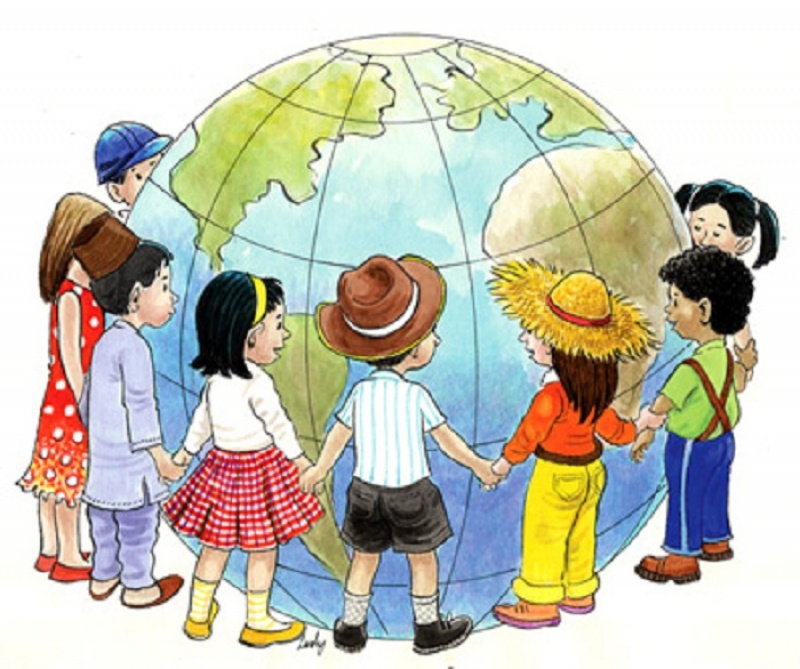 